Milí šesťáci, tady je zápis na konec naší online hodiny. Po jeho napsání mi prosím hned pošlete fotku sešitu. Ti z vás, kteří nebyli na hodině (a potřebují vysvětlit něco z prezentace), mi určitě napište na Teams. Mějte se hezky.  A. N._______________________________________________________________________________39.Vši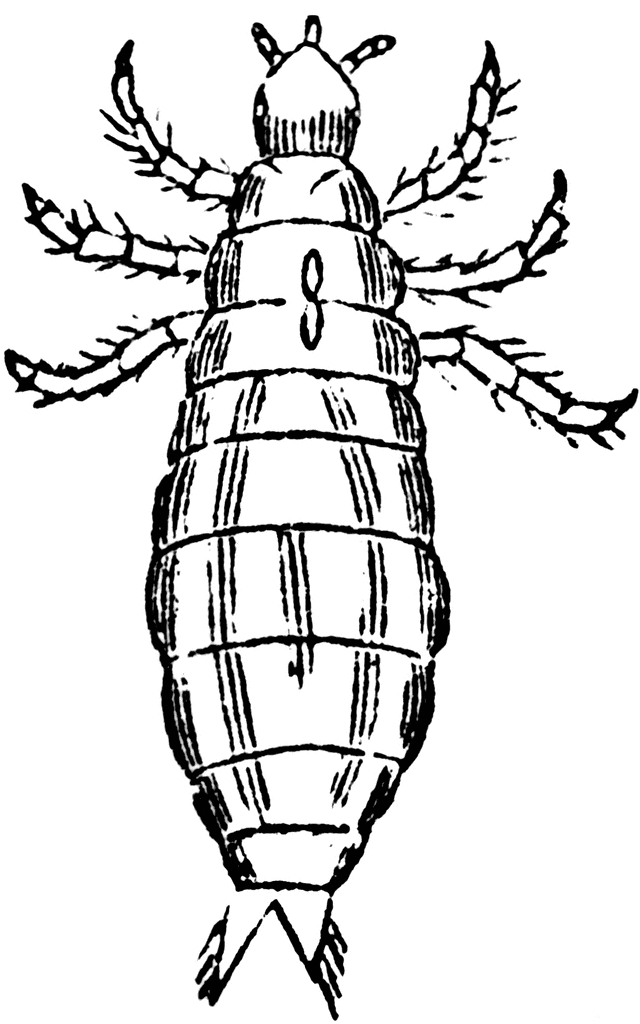 vnější parazité savcůna končetinách mají drápky  přichycení k chlupůmmají bodavě sací ústrojí a nemají vyvinutá křídlaZástupci:veš dětskávyskytuje se ve vlasech a vousechnepřenáší žádné nebezpečné onemocněnínejčastěji se přenáší mezi dětmi ve školách a školkáchveš šatnívyskytuje se na vláknech oblečení a obuvimůže přenášet nebezpečná onemocněníideální prostředí = tam, kde jsou špatné hygienické podmínkyPRAVDA NEBO LEŽ?Vajíčka vší se nazývají hnidy. ANO/NENapadení vší dětskou se odborně říká „pedikulóza“. ANO/NEVajíčka vší mají tmavou barvu, kdežto dospělé vši jsou světlé. ANO/NE